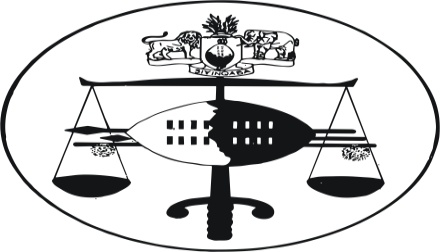 IN THE INDUSTRIAL COURT OF SWAZILANDJUDGMENT								        CASE NO. 15/2011AMOS  MABUZA  				   	             APPLICANT AndSWAZI PLASTIC INDUSTRIES 			           RESPONDENT Neutral citation:	Amos Mabuza V Swazi Plastic Industries (15/2011) [2013] SZIC 33 (29th November 2013)CORAM:			D. MAZIBUKO (Sitting with A. Nkambule & M.T.E. Mtetwa)  (Members of the Court)Heard		:   12th August  2013			  Delivered		:   29th November  2013		Summary:	Labour Law:  Employer changes terms of employment, change reduces employee’s status and salary.  Employee applies to Labour Commissioner for restoration of status quo- in terms of Section 26 (2) and (3) Employment Act No. 5/1980.  The 14 days notification in Section 26 (2) is  peremptory. Labour Commissioner  must  be approached  within 14 days of change of terms of employment.On the  1st March 1986 , the Applicant Mr Mabuza, was employed by the Respondent as an Extrusion Supervisor.  The contract of employment  is attached  to the Applicant’s affidavit and is marked annexure AM 1.  The contract of employment has undergone certain changes which are dealt with below.   The Respondent is Swazi Plastic  Industries, an incorporated company  carrying on business  in Matsapha, Swaziland. About the year 1999, the Applicant became ill and had to undergo medical treatment.  As a result thereof,  the Applicant was absent from work  on  intermittent  days estimated at 22 (Twenty two)in the calendar year 2009.   On certain days he reported late for work.  The Applicant’s absence and late arrival at work caused tension between himself and the Respondent.  According to the Respondent: production in the Extrusion  department was severely disturbed  due to the absence of the supervisor  (Applicant) . The disturbance  in the extrusion  department  resulted in a loss  in production.  On the 5th October 2009, the Respondent demoted the Applicant from Extrusion Supervisor to Extrusion Operator.  The Applicant began working as Extrusion Operator in November 2009.  The demotion was communicated  to the Applicant by letter  which is attached to the Applicant’s founding  affidavit marked  annexure AM 2.  Annexure AM 2 reads as follows;  “Our Ref: TLOOMzMr Amos Mabuza Matsapha Re Extrusion SupervisorDear AmosManagement regretfully has made a decision to demote you from Extrusion Supervisor to Extrusion Operator. This is solely due to  continuous absenteeism,  for medical  or any other reasons.    You must understand that the Extrusion Department  cannot function if its supervisor  is absent for days at a time.  As a matter of fact  you have been absent  for a total of twenty two days  for the calendar year and only  presented  doctors notes  to cover thirteen days.  Furthermore, due to  being late 37 times  to date,  this is equivalent  to five days lost time.Under normal circumstance your absenteeism would lead to  summary dismissal; however, we have  taken a lenient approach  solely because  for sometime you have been  struggling with your health  and not been well at all.  We expect that you give our newly appointed supervisor, Charles Mhlanga, your full support and co-operation and conduct yourself in a subordinate manner.Yours faithfully S.BISSETTFACTORY MANAGER” On the 19th November 2009,  the Applicant was informed  in writing that his salary  would be reduced  as a result  of the demotion.  The reduced salary commenced December 2009.  The letter informing the Applicant about the salary reduction is marked annexure AM 4.  Annexure AM 4 reads as follows;“19th November 2009Mr Amos MabuzaDear Amos, YOUR DEMOTION  TO EXTRUSION  OPERATOR Further  to your demotion  to Extrusion Operator  (from  Extrusion Supervisor) as agreed  with  you on the 5th October  2009, we  confirm  that  your  rate  will be decreased  to 12-40 per hour, effective  from  the new pay month starting on the 26 November 2009.The decreasing  of your rate should  be done with  effect from the  date  of change of your position, however  management  has decided  to make  this effective from  the start  of the next pay month.  Accordingly there will be  no change of rate in your November  09 pay,  but  your December 09 pay will be at the new rate.Yours  faithfully SG BISSETTFACTORY MANAGER cc: Mr M. Zbinden – Managing DirectorAgreed – (signed)				Date 19.11.09Mabuza)5.	On the 11th January 2010, the Applicant complained  in writing to the Respondent  about the demotion  and subsequent reduction in salary.  In the Applicant’s view  the demotion  had been carried out unilaterally and unfairly.  The Applicant did not get a response to his complaint.  The Applicant’s complaint  is marked annexure AM 5.  6.	On the 25th March 2010, the Applicant filed a complaint with the Labour Commissioner about the demotion and salary reduction.  The Applicant further complained about  ill-treatment  by the Respondent’s Managing Director.  According to the Applicant  he had been insulted  as well as assaulted by the said Managing Director.  The Applicant  stated that  he had filed  his complaint  in terms of section 26 (2) of The Employment Act No. 5/1980.  The Complaint is marked  annexure AM 6. 7.	On the 14th September 2010, the Applicant reported the same matter  as a dispute with  the Conciliation, Mediation  and Arbitration Commission (CMAC).  The parties failed to resolve the dispute at CMAC.   Consequently CMAC issued a certificate on the 14th September 2010 ,declaring the dispute – unresolved.   The certificate is marked annexure AM 7.8.	The Labour Commissioner delayed  in attending to the Applicant’s complaint aforementioned (annexure AM 6).  About the 7th October 2010, the Applicant wrote to the Labour Commissioner a reminder  concerning the said complaint.  Thereafter , the Labour Commissioner convened a meeting of the parties  on the 20th October 2010.  The matter was deliberated upon as scheduled.   Shortly thereafter,  the Labour Commissioner  issued his opinion as  requested of him  in terms of section 26 (3)  of The Employment Act.  The Commissioner decided in favour of the Applicant.  The effect of the Labour Commissioner’s opinion (or ruling) has the effect of reversing the decision which the Respondent  took concerning the Applicant, in particular the demotion and salary reduction.   The Labour Commissioner’s opinion (ruling) is marked annexure 10.    9.	The Respondent has alleged that they filed a notice  requesting a review  of the Labour Commissioner’s opinion.  It is however not clear to the Court as to whether the request for a review reached the Labour Commissioner and if so, what became of it.  10.	The Applicant is still employed by the Respondent and works as an Extrusion Operator at the reduced salary.  The Applicant has filed an application in Court  for relief as follows;“1.	An order directing the Respondent to comply with the Department of Labour’s Opinion [or] report issued by the Commissioner of Labour in terms of Section 26 of the Employment Act, 1980.2.	Payment  of the underpayment  of E1,731.00 (One Thousand  Seven Hundred and Thirty One Emalangeni) per month to the  date  the matter  is settled, from December , 2009  to date .3.	That the purported  unilateral  variation  of Applicant’s post from  that of Extrusion  Supervisor to Extrusion Operator  by the Respondent  be and is hereby  declared  unlawful and unfair  Labour practices  and therefore  set aside,  as per  the Commissioner of Labour’s report.  4.	That the Respondent be ordered to pay costs of suit.  5.	Further and alternative relief .”11.	The application is opposed.   The Respondent has raised points of law  in its answering  affidavit  and has  further pleaded over on the merits.   The issue that the Respondent has emphasized in the 3 (three) points of  law aforementioned is that:  the Labour Commissioner  acted irregularly  and  ultra vires when he issued his opinion (ruling) in terms of section 26 (3) of The Employment Act.  12.  The Respondent’s  first points in limine  reads as follows:-“The changes  in Applicant’s terms of employment  were not 	 terms of employment  either  contained in Section 22 Form in terms of [or]as  contemplated by Section  26 [1] Applicant [sic] an employee who is required  to have a Section 22 Form  accordingly  the relief  under section  26 of the Employment Act  is  not available  to the Applicant  and Applicant may only take  advantage  of the  dispute resolute  procedures under CMAC.  Even Applicant  has never  alleged  that these  terms  were contained  in a Section 22 Form”(Record Page 32)The errors  in the manner the Respondent has drafted this item of defence are noted.  However the Respondent’s thinking can still be deciphered  despite the numerous errors.  The Respondent’s argument  is that the demotion  and salary reduction  is not a change  in the terms of employment that are provided for  in Section 22 or as contemplated in section 26 (1) of The Employment Act.  12.1	 The 1st point raised by the Respondent is that the Commissioner’s opinion (ruling) is irregular for failing to comply with section 26 (1) of The Employment Act.  Section 26 (1), (2), (3) and (4) reads as follows; Where the terms  of employment  specified  in the copy of the form  in the Second Schedule  given to the employee under section 22 are changed, the employer  shall notify the employee  in writing  specifying  the changes  which are being  made and subject to the following  subsections, the changed  terms  set out  in the notification  shall be deemed  to be  effective and to be part  of the terms of service  of that employee.Where, in  the employee’s opinion, the  changes notified  to him  under subsection (1) would result  in less  favourable  terms  and conditions of employment  that those  previously enjoyed  by him, the employee  may,  within fourteen days  of such  notification,  request  his employer, in writing, (sending  a copy of the request to the Labour Commissioner), to submit  to the Labour Commissioner a copy of the form  given to him, under Section 22, together  with  the notification  provided  under  subsection  (1) and the employer  shall comply  with  the request  within  three days  of it  being received  by him.On receipt of the copy of the documents sent to him under subsection (2), the Labour Commissioner shall examine the changes in the terms of employment contained in the notification.  Where, in his opinion, the  changes would result in less  favourable  terms and conditions  of employment than those enjoyed by the employee  in question prior  to the changes set out  in the notification,  The Labour  Commissioner shall, within fourteen days  of the receipt of the notification,   inform  the employer  in writing  of  this opinion  and the notification  given to the employee  under subsection (1)  shall be  void and of no effect.Any person dissatisfied  with any  decision  made  by the Labour Commissioner  under subsection (3) may apply in writing  for a review to the Labour Commissioner, who using  the powers  accorded to him  under Part II, shall  endeavor  to settle  the matter. Where he is  unable to do so  within fourteen days  of the receipt of the application  being  made to him he shall refer the matter to the Industrial  Court  which may make  an order.”12.2	 In terms of  Section 22 (1) and (2) of  The Employment Act, it is mandatory for the Respondent, as employer, to provide the Applicant, as employee with written particulars of employment.  The Applicant did receive from the Respondent  written particulars of employment when he began work  and these are contained in annexure AM 1.  The Applicant’s complaint is that  the demotion  amounted to an adverse  change in the written particulars of employment aforementioned.  12.3	The Applicant filed a complaint with the Labour Commissioner in terms of annexure AM6, that he was employed as Extrusion Supervisor, and was  demoted to Extrusion Operator.  Upon demotion he was required to report to the new Extrusion Supervisor (Mr Charles Mhlanga) to whom he (Applicant)  has since become subordinate.12.4	 The Applicant’s  further complaint is that the demotion resulted in   a subsequent reduction in his salary. Before the demotion his salary was E20.89 (Twenty Emalangeni  Eighty Nine cents) per hour.    After the demotion that salary was reduced to  E12.49  (Twelve Emalangeni  Forty Nine cents) per hour.13.	 In response to this argument , the Applicant referred the Court to the  employment contract (annexure AM1).  The Applicant highlighted paragraph 7 therein  as being particularly relevant  and it reads thus:  “7.   Short,  description of  Employee’s work	:  SUPERVISOR EXTRUSION AND ANY OTHER DUTIES WITHIN REASON  FOR   OR ON BEHALF OF THE  COMPANY”(Record Page 9).14.	The Respondent’s counsel (Mr M. Sibandze)  thereupon  informed the Court that  he has taken a second look at annexure  AM 1, and has since realized that the Respondent’s  first point in limine  has been erroneously filed.   Mr Sibandze proceeded to withdraw this particular aspect of the Respondent’s defence.  The Court is of the view that Mr Sibandze was correct in withdrawing this defence.  There is  no doubt that the demotion resulted in an adverse change in the Applicant’s position and salary.  There is   clear and undisputed evidence, that the Applicant was employed as an Extrusion Supervisor and later demoted to Extrusion Operator.  The latter position attracted a lesser salary as well as responsibility.15.	The second point raised by the Respondent was that the Applicant filed his complaint (notification) out of time.  Therefore, the Labour commissioner had no jurisdiction to intervene in the matter since it was reported contrary to section 26 (2) of The Employment Act.  15.1	According to the Respondent, an employee who complains that his  terms and conditions of employment have been adversely  changed by his employer,  must take the necessary action within 14 ( fourteen) days from the date he was notified of the change.15.2	Failure by the employee  to take the necessary action within the stipulated 14 ( fourteen) days, would mean  that the employee  is time barred, he cannot thereafter exercise his right  in terms of section 26 (2) of The Employment Act .15.3	The Applicant was notified on the 5th October 2009, by letter annexure AM 2, that he had been demoted to  Extrusion Operator.  15.4	The Respondent  argued further that  the Applicant  purported to exercise his rights in terms of section 26 (2)  on the 25th March 2010.  At that time, the 14(fourteen) days  period provided for in section 26 (2) had elapsed.16.	The question before Court is whether the 14 (fourteen) days period provided for in section  26 (2) is mandatory or merely serves as a guideline. The same question arose in the matter of ROYAL SWAZILAND SUGAR CORPORATION VS SWAZILAND AGRICULTURAL AND ALLIED STAFF ASSOCIATION                   (SIMUNYE BRANCH) SZIC 500/07 AND 501/07 (consolidated) at page 9, His Lordship Dunseith JP (as he then was) held that;“The time  limit  of 14 days is clearly  peremptory,  since  Section  26 (1) provides that failing  such  request,  the changed  terms  set out in the notification  shall be deemed  to be effective.  This does not mean that all the procedural steps described in section 26 (2) are preemptory.”17.	This Court , respectfully agrees with the finding  of the Court in the matter of the  ROYAL SWAZILAND SUGAR CORPORATION, that the  14 (fourteen) days period  stipulated in section 26 (2) is peremptory.  This is so,  mainly because  of the consequences that follow when an aggrieved  employee fails to exercise his rights within the given time limit: the changes in the employment contract are deemed effective.  The employer will proceed to treat the employment contract as amended.  18.	The purpose of the 14 (fourteen) days stipulation, as contained in section 26 (2) is meant to create certainty and  predictability in  the interpretation  and implementation of the employment contract.  The employer, the concerned employee and his fellow employees, as well as other interested parties (including the receiver of revenue) must (where necessary), know  with certainty the position at work and /or  salary  of an employee at any given time.   19.	The position of an employee at the workplace attracts certain rights and obligations in relation to the employer, the employee and his fellow employees, as well as  other interested parties.  Also, the salary of the employee could be a significant factor when a contract with that employee, is being negotiated.  The employee is entitled to know with certainty the salary he is entitled to, as well as the position he occupies at work, in order to arrange his financial and other obligations.  It is therefore imperative that the issue regarding changes in the employment contract should be finalized urgently, for instance  within 14 (fourteen) days  of the change.   19.1	 An employee therefore, who fails to exercise his rights in terms of section 26 (2) of The Employment Act within the stipulated 14 days, is out of time.  There is no indication in the Employment Act that the Commissioner  has the power to condone late filing of a complaint (notification).  It is still a moot point  whether the Court can condone late filing, in view of the Court’s wide powers provided for in the law, especially section 8 of The Industrial Relations Act No. 1/2000 as amended as well as the Industrial Court Rules.    19.2	 Since the period of 14 days which has been provided  in Section 26(2), for the employee to exercise his rights  is peremptory, it follows therefore that the employer is entitled to raise an objection before the  Commissioner, if the employee has filed his request out of time .   The Commissioner would have to make a ruling on that objection.   20.	It is common cause that the demotion was communicated to the Applicant on the 5th October 2009, by letter -  annexure AM 2.  This fact is confirmed in paragraph 7 of the Applicant’s founding affidavit as follows;     “On or about  the 5th October 2010, [2009] after  I had been diagnosed  with a mystery  sickness, it was then that I was demoted  from Extrusion Supervisor to Extrusion  Operator  by the Respondent  through  a letter  by its factory Manager  one Mr S. Bisset.”(Record Page 4)21. 	When the Applicant perused annexure AM 2, he noticed that the change which the employer has introduced in the employment contract is prejudicial to  his rights . The Applicant concluded that the Respondent has acted unfairly toward him, in the manner he carried out the change.    This position is confirmed in paragraph 9 of the Applicant’s affidavit when he stated the following;“May I hastenly to state that  when I was demoted  from my former position  to my current one, I was never  given any hearing nor required to attend any inquiry  or even a  preliminary inquiry,  but that  was simply based on my chronic illness”.				(Record Page 4)The Applicant was therefore entitled, with effect from the 5th October 2009,  to challenge the demotion by exercising his rights  as provided for  under Section 26 (2)  of The Emploment Act , and within the time limit given.22.	 On the 19th October 2009,  the Applicant was notified concerning the reduction of his salary  when he was served with annexure AM 4.  The Applicant was accordingly  entitled,  with effect from the 19th October 2009, to challenge the  salary reduction by exercising his rights as provided for  under Section 26 (2) of The Employment Act and within  the time limit given.23.	The Applicant communicated to the Labour Commissioner  for the 1st time  on the 11th January 2010, by way of annexure AM5, concerning the demotion  and subsequent salary reduction.   At the time the Applicant filed his complaint (notification) in terms of section 26 (2),  he was clearly out of time.   The 14(fourteen) days -  notice period had elapsed ,both in terms of calendar days as well as court days.  24.	The Applicant conceded that his notification to the Labour Commissioner  (to challenge the demotion and salary reduction) was filed out of time.    The Applicant stated as follows in paragraph 15 of his replying affidavit; 	“It is further submitted that  failure by the Applicant to… notify the Commissioner of Labour of the adverse changes  in  his employment contract, within the stipulated 14 (fourteen) days is by no means  a debarred [debar) to the Commissioner from hearing  Applicant’s complaint since these are minor technicalities which do not go to the  root cause of  the subject matter  in which the Court  ought not to rely on.”        (Record Page 53)The Applicant is of the opinion  that though the complaintwhich  he filed under Section 26 (2)  was out of time,   the delay is immaterial since it did not result in prejudice to the Respondent.   25. 	It appears that the Respondent did not raise before the Commissioner, the issue of late filing of the complaint (notification).  Also, the Commissioner did not raise the issue mero motu.  Consequently, the Commissioner did not deal with the issue of late filing in his opinion (ruling) - which is contained in annexure AM 10.26.	The 14 (fourteen) days period with which an aggrieved employee is permitted to exercise his rights under section 26 (2) is an important factor which should not be overlooked since it has legally binding consequences.   In particular, the adverse  terms which have been introduced by the employer in the employment contract are deemed to be effective if the employee fails to  challenge them  under section 26 (2) in time.  27.	The Labour Commissioner is empowered  and obligated  by Section 26 (3) of The Employment Act, to intervene in the matter in the exercise of a quasi-judicial  function  when he receives a request                  (complaint) from an aggrieved employee, which has been filed in terms of Section 26 (2).  The Applicant, admittedly filed his notification   (complaint) under section 26 (2) out of time.  The Court has also made a determination to that effect.  The matter was therefore  not properly before the Commissioner, at the time he heard it, since it had been filed contrary to the time limit stipulated in section 26 (2).  The Commissioner was therefore not seized  with jurisdiction when he intervened in the matter and subsequently issued  his opinion (ruling)  in terms of Section 26 (3).  Accordingly, the Commissioner’s opinion (ruling), as contained in annexure AM 10 has no legal effect.  It does not  affect  the changes which  the Respondent  introduced in the employment contract  regarding the Applicant’s position and salary  as contained in annexures AM 2 and AM 4 respectively.   28.	The Respondent’s second   point of  law  is well taken  and it is hereby upheld.  As a result, the Commissioner’s opinion (ruling) cannot be enforced - since it was made contrary to section 26 (2) of The Employment Act.  Accordingly, prayer 1 of the Notice of Motion fails.  Prayer 2 has no independent cause of action, instead, it is a remedy that is ancillary to and dependant entirely on the success of either prayer 1 or 3.  Prayer 2 is the Applicant`s quantification of the amount of money he claims he is entitled to, provided he is successful in his main claim.29.	The third point in limine   raised by the Respondent reads as follows;“The Applicant  did not send a letter  in terms of Section 26 (2) of The Employment Act  to the Respondent in particular; Applicant did not send a letter to the Respondent calling upon Respondent  to submit the Applicant’s  Sections 22 Form  and the letter containing the changes to Applicant’s employment  to the Labour Commissioner.   Accordingly  the process under Section 26  was never activated  as contemplated by section 26 (2).” 30.	The nub of the Respondent’s point is that:  the Applicant failed to strictly comply with the section 26 (2) requirements in the manner he sent or filed his written request (complaint) regarding the changes which had been introduced by the employer, in the employment contract.   According to Section 26 (2), the employee should send his written request (complaint) to the employer  and serve a copy thereof to the Labour Commissioner.  31.	In this case, the Applicant (employee) sent his request (complaint) direct to the Labour Commissioner.  It was the Commissioner  who forwarded the  Applicant’s written request (complaint) to the Respondent when he invited the Respondent to a hearing which  the Commissioner had scheduled for the 20th October 2010.  32.	The Respondent  argued that certain procedural  steps  (other than the time limit aforementioned)  have been overlooked by the Applicant when the latter  exercised his rights in terms of section 26 (2).  According to the Respondent, Section 26 (2) stipulates certain procedural steps which should be followed when an aggrieved employee files his notice (complaint), some of which are listed below: 32.1	Upon realizing the adverse changes in his employment contract, the Applicant was required to write to the Respondent requesting the latter to forward to the Commissioner the terms and conditions of employment.32.2.	The Applicant  was further  required to  forward  to the Commissioner  a copy of  the  written  notification  which  he had sent to the Respondent. 32.3	Within 3 (three) days of receipt of  the notification  issued by the Applicant,  the Respondent was required  to forward  to the Commissioner,  the terms and conditions  of employment  together  with the changes thereto,   which the employer  has introduced in the employment contract.  In this case the changes are contained  in annexures AM 2 and AM 4.32.4	Upon receipt of the documentation  from the Respondent, and after  hearing the parties, the Commissioner would  then exercise  his quasi-judicial  function  in the matter.  In particular, the  Commissioner  is required  to decide  on whether  or not  the new terms of employment  are less favourable to the employee (Applicant) than those he previously enjoyed.33.	The purpose  of the procedural  steps  that are listed in Section 26 (2) is clearly  understandable.33.1	It gives the employer  notice  that the employee is dissatisfied with the  changes  which the employer  has introduced  in  the employment contract.  The employer is further notified that  the employee is challenging those changes before the Labour Commissioner.   33.2	It further gives the employer 3 (three) days, (after receiving the notification from the employee), to consider the changes it has introduced in the employment contract.  After due consideration,  the employer may be persuaded to withdraw the changes it has made ,  in which case the status quo ante would be restored.33.3	If the employer is not persuaded  to withdraw the changes,  the notice further gives the employer  time to make the necessary preparation to defend the changes at a hearing before the Labour Commissioner. 33.4.	The notification further gives the Commissioner an opportunity to receive the necessary documentation relating to the changes,  and further listen to arguments from both sides pertaining to the matter before him, in order to make an informed  decision. 34.	The Applicant failed to strictly follow the procedural steps that are required in section 26 (2). The Applicant did not write to the Respondent requesting written terms and conditions of employment.  Instead, the Applicant directed his complaint (annexure AM 6) to the Commissioner. It was the Commissioner who notified the Respondent about annexure AM 6.    35.	On the 20th October 2010, when the matter was debated before the Commissioner, the Respondent had already been made aware of the complaint which the Applicant had filed with the Commissioner          (annexure AM 6).   The Respondent had been given sufficient time therefore, to prepare for the hearing.  Although the Applicant failed to strictly comply with the procedural requirements as contained in section 26 (2), there was no prejudice to the Respondent as a result thereof.    The Respondent did not complain about insufficiency of time - either.  The 	Respondent also failed to demonstrate any prejudice which it has or may suffer as a result of this procedural lapse.  The Court finds that there was substantial compliance with section 26 (2) , and that  compensated for the procedural lapse on the part of the Applicant.  For that reason the third point of law raised by the Applicant should fail.36.	About the 25th August 2010 the Applicant referred the matter as a dispute to CMAC for conciliation.  An attempt to resolve the dispute through conciliation, failed.  The dispute was consequently declared- unresolved.  A certificate of unresolved dispute was filed by the Applicant and it is marked annexure AM 7.  37.	Although the Respondent’s second point in limine   is successful, that success  only affects the decision of the Labour Commissioner, which is contained in annexure AM 10.  The Commissioner’s decision  was an interim relief  which was intended  and was designed by statute to maintain the status quo  until the matter is decided by Court.  The matter is now before Court for determination.  The success of the Respondent’s  second  point in limine  does not dispose of the matter,  but has the effect  of reversing  the Commissioner’s opinion  or ruling (annexure AM 10).   The Applicant  still pursues  his matter  in terms of prayer 3 of the Notice of  Motion in that he has prayed that the variation of his employment contract be set aside.  The matter should therefore proceed on its merits,  as  more fully appears on the certificate of  unresolved   dispute, (annexure AM 7). 38.	The Respondent’s defence on the merits, is that the demotion of the Applicant and the subsequent salary reduction was done with the consent of the Applicant.  In short, the Respondent considers the changes  made in the contract of employment, to be a product of an agreement. The Applicant denies that he consented to the adverse changes in his employment contract.  There is  a dispute of  fact which cannot be resolved on the papers before Court, therefore, oral evidence will have to be led.  The parties are accordingly referred to oral evidence.  The affidavits which have been filed  will stand as pleadings.  The parties  will proceed to file discovery affidavits,  arrange a pre-trial conference and take such steps as may be necessary (in accordance with the rules) to bring this matter to trial.  39.	Wherefore the Court orders as follows;39.1	The Respondent`s second point in limine succeeds.39.2	Prayer 1 of the Notice of Motion is dismissed.39.3	The parties are referred to oral evidence on the remainder of the claim.        		39.4 	Costs are reserved until finalization of the matter.Members agree_____________________________D. MAZIBUKO INDUSTRIAL COURT- JUDGEApplicants’  Attorney:		Mr N.  Ginindza  				 	 N.E. Ginindza AttorneysRespondent’s Attorney:		Mr M. Sibandze 		 				 	M. Sibandze  Attorneys   	